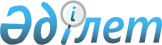 Бейнеу аудандық мәслихатының шешімінің күші жойылды деп тану туралыМаңғыстау облысы Бейнеу аудандық мәслихатының 2021 жылғы 28 желтоқсандағы № 14/137 шешімі. Қазақстан Республикасының Әділет министрлігінде 2022 жылғы 5 қаңтарда № 26366 болып тіркелді
      Қазақстан Республикасының "Құқықтық актілер туралы" Заңының 27˗бабына сәйкес Бейнеу аудандық мәслихаты ШЕШТІ:
      1. Бейнеу аудандық мәслихатының "Пайдаланылмайтын ауыл шаруашылығы мақсатындағы жерге жер салығының базалық мөлшерлемелерін жоғарылату туралы" 2018 жылғы 2 мамырдағы № 22/188 шешімінің (Нормативтік құқықтық актілерді мемлекеттік тіркеу тізілімінде № 3611 болып тіркелген) күші жойылды деп танылсын.
      2. Осы шешім алғашқы ресми жарияланған күнінен кейін күнтізбелік он күн өткен соң қолданысқа енгізіледі.
					© 2012. Қазақстан Республикасы Әділет министрлігінің «Қазақстан Республикасының Заңнама және құқықтық ақпарат институты» ШЖҚ РМК
				
      Бейнеу аудандық мәслихатының хатшысы 

К. Мансуров
